Oxford Real Estate Round-Up 2024by Wayne Gauthier, Joyner Fine Properties*Nov. 1, 2023 - Jan 31, 2024* Data taken from the Chesterfield and City of Richmond tax records and the Central Virginia Regional Multiple Listing Service. Transactions Recorded between 11/01/2023 -01-31-2024. Wayne Gauthier, Joyner Fine Properties, is a Licensed Real Estate Agent in Richmond, Virginia.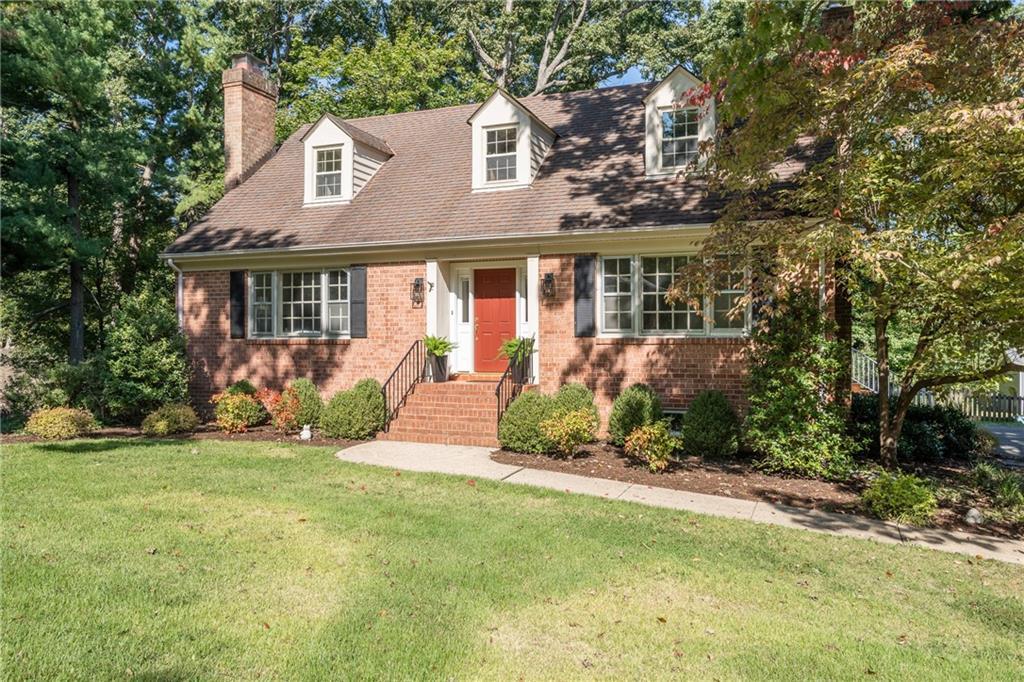 Top Sale - 8524 Trabue Rd. -  One of the earlier built homes has landed as our top sale in Oxford in the last three months. This handsome Cape had a mindfully renovated kitchen and a family room in the basement that is an incredible space for lounging or entertaining. Great mature landscaping and a wonderful lot contributed to this home, taking this report's Top Sale award.AddressFin SF# BedroomsStyleSales PriceSales Date8335 Whitewood Rd24463Tri-Level/Quad Level$423,0002023-12-043100 Archdale Rd30924Cape$449,9502023-11-208321 Trabue Rd35205Tri-Level/Quad Level$569,0002023-12-048524 Trabue Rd33334Cape$635,0002023-11-03